StarterEin Verbrennungsmotor kann aus eigener Kraft nicht anlaufen, da Massenträgheit, Reibung und Verdichtungswiderstand dem entgegenwirken.Der Starter sollte den Verbrennungsmotor auf bestimmte Mindestdrehzahlen bringen:60-90 U/min bei Ottomotoren80-200 U/min bei Dieselmotoren mit Direkteinspritzung (Herstellerangaben beachten)100-200 U/min bei Dieselmotoren mit Vor- /WirbelkammerModerne Starter überschreiten diese Drehzahl. Heute werden Starter im PKW-Bereich mit Eigendrehzahlen der Ankerwelle von 5000 bis 7000 U/min verbaut.AnforderungenStändige StartbereitschaftAusreichende Startleistung bei allen TemperaturenHohe Lebensdauer (viele Startvorgänge)Robuster Aufbau: Korrosion, Temperaturschwankungen, Verschmutzung, FeuchtigkeitGeringes GewichtGünstige AbmessungMöglichst WartungsfreiStartbedingungenStartgrenztemperaturDruchdrehwiderstand des MotorsÜbersetzungEigenschaft der StarterbatterieLänge und Widerstand der ZuleitungStarterartenSchubschraubtriebstarter (Pkw und kleinere Nkw)Schubankerstarter (mittlere Nkw)*Schubtriebstarter (größere Nkw)*Startergeneratoren 12V/48V und HV*bis vor 5-10 Jahren nochÜbersetzung: 10:1 und 15:1Vorgelege: Höheres Drehmoment, Untersetzung der Drehzahl, dadurch geringere Baugröße möglichBaugruppen: Elektromotor, Einspurgetriebe und Relais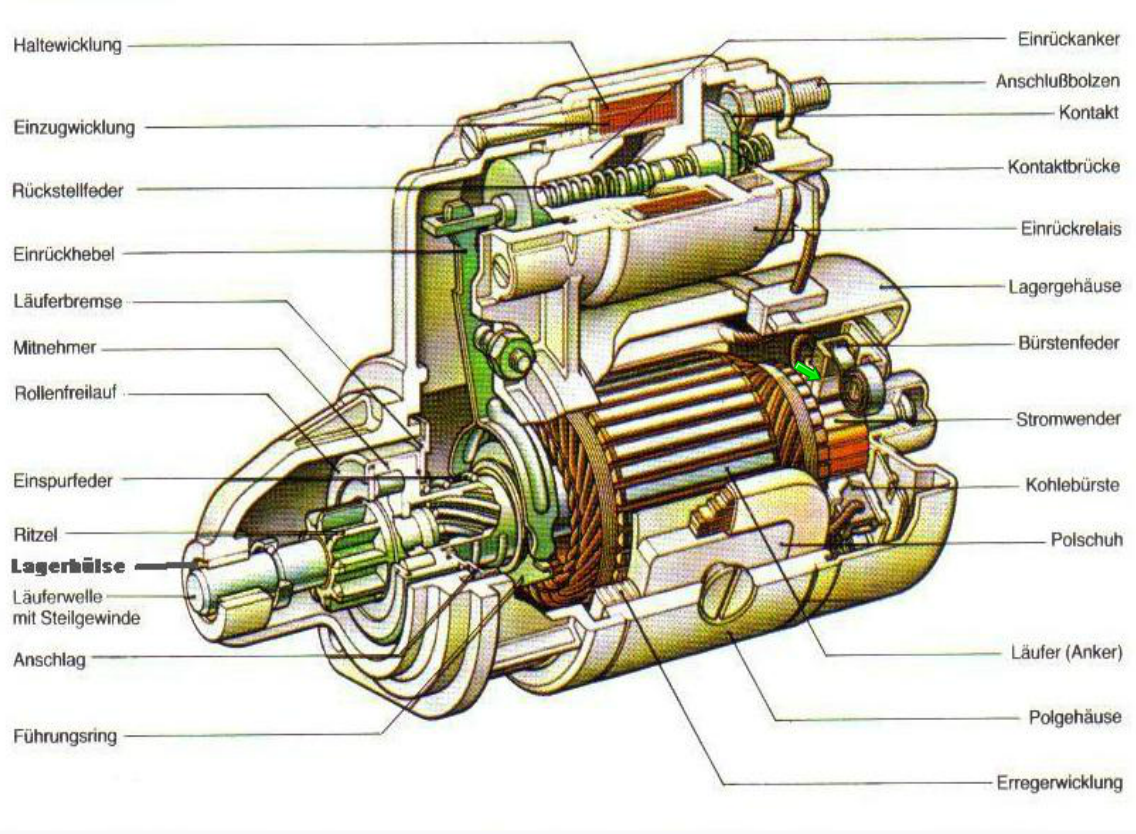 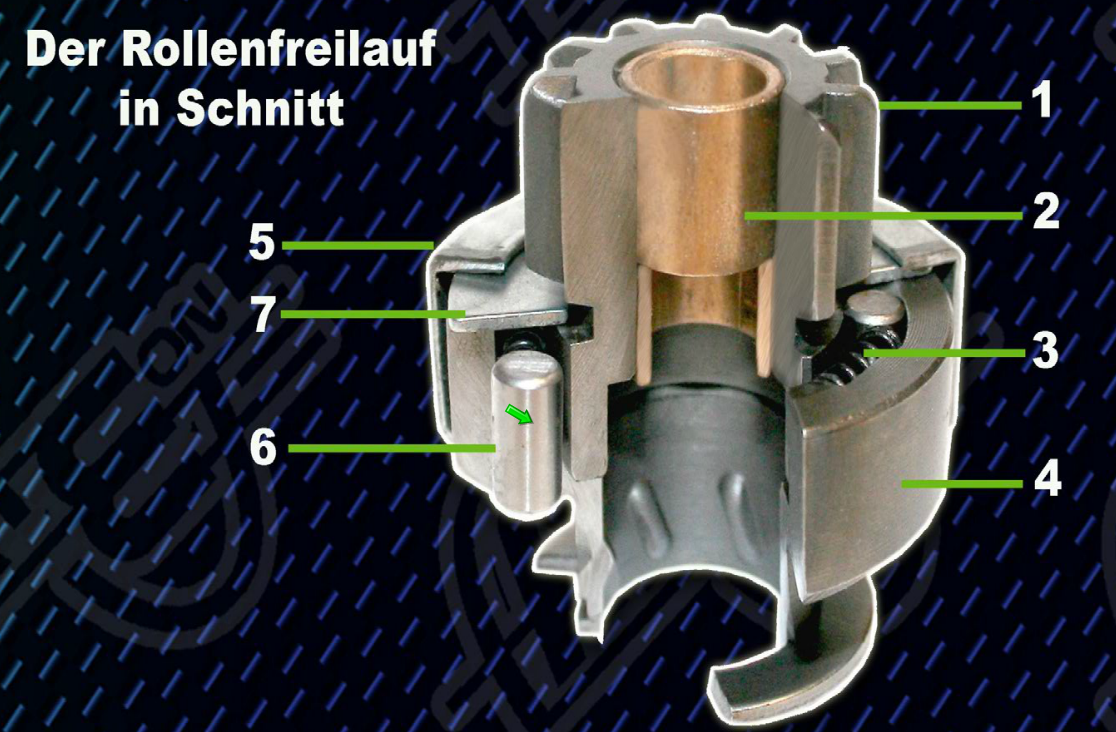 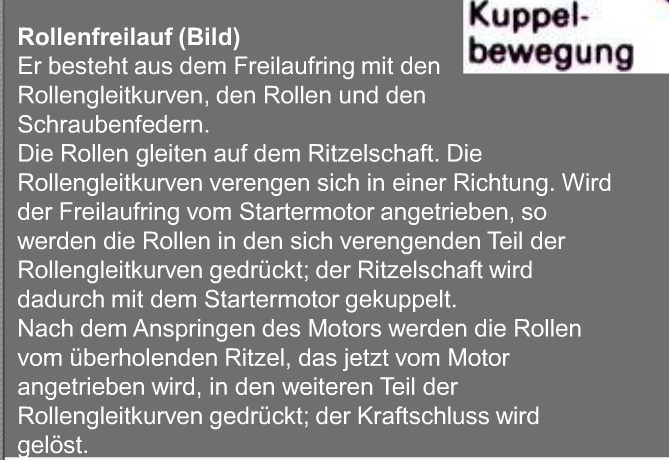 